МУНИЦИПАЛЬНОЕ БЮДЖЕТНОЕ ОБРАЗОВАТЕЛЬНОЕ  УЧРЕЖДЕНИЕ ДОПОЛНИТЕЛЬНОГО ОБРАЗОВАНИЯ ДЕТЕЙРОДИОНОВО_НЕСВЕТАЙСКОГО РАЙОНА« ДОМ ДЕТСКОГО ТВОРЧЕСТВА» ПРОЕКТ«ЗИМУЮЩИЕ ПТИЦЫ»Для детей 5-6 летПедагог дополнительного образования: Подлесная А. В.2015гАктуальность проекта: в современных условиях проблема экологического воспитания дошкольников приобретает особую остроту и актуальность. Именно в период дошкольного детства происходит становление человеческой личности, формирование начал экологической культуры. Поэтому очень важно разбудить в детях интерес к живой природе, воспитывать любовь к ней, научить беречь окружающий мир.Тип проекта: информационно-творческий.Участники проекта:  Педагог по ИЗО, дети 5-6 лет, родители воспитанников, воспитатель.Срок реализации проекта: краткосрочный (2 недели).Цель: формирование экологических знаний о зимующих птицах и ответственного, бережного отношения к ним.Задачи: Пополнить предметно-развивающую среду по теме проекта. Расширить кругозор детей о зимующих птицах. Способствовать развитию творческих и интеллектуальных способностей воспитанников. Привлечь воспитанников и родителей к помощи птицам в трудных зимних условиях.Этапы реализации проекта:I этап – подготовительный. Обсуждение цели, задачи с детьми и родителями. Создание необходимых условий для реализации проекта. Перспективное планирование проекта. Разработка и накопление методических материалов по проблеме.II этап – основной (практический). Внедрение в воспитательно-образовательный процесс эффективных методов и приёмов по расширению знаний дошкольников о зимующих птицах.III этап – заключительный. Оформление результата проекта в виде презентации. Организация и участие родителей выставке «Лучшая кормушка для птиц». Проведение итоговое мероприятия «Праздник птиц».Родителям сообщается тема недели и дается домашние задание:1. Рекомендации на совместные прогулки. Совместно с ребенком сделать кормушку. Подсыпая корм, развивать словарный запас ребенка. 2. Заучивать стихотворения о зимующих птицах.3. Отгадывать загадки про зимующих птиц. 4. Рассмотреть зимующих птиц на иллюстрациях в книгах и журналах, принести книги в детский сад.Содержание работы в процессе реализации проекта. I. Игровая деятельность: Дидактические игры. Подвижные игры. Упражнения на дыхание. Упражнение на развитие мелкой моторики рук. II. Познавательная деятельность: Формирование целостной картины мира. ФЭМП.III. Беседы. IV. Наблюдение за птицами зимой.V. Художественное творчество: Рисование. Лепка из пластилина. Аппликация.VI. Музыка.VI. Работа с родителями.Ожидаемый  результат. Расширение кругозора детей о зимующих птицах. Улучшение предметно-развивающей среды. Развитие у детей любознательности, творческих способностей, познавательной активности, коммуникативных навыков. Активное участие воспитанников и родителей к помощи птицам в трудных зимних условиях. Этапы реализации проекта:I этап – подготовительный Обсуждение цели, задачи с детьми и родителями. Создание необходимых условий для реализации проекта. Перспективное планирование проекта. Разработка и накопление методических материалов по проблеме.    II этап – основной ( практический) Внедрение в воспитательно–образовательный процесс эффективных методов и приёмов по расширению знаний дошкольников о зимующих птицах. Домашние задание родителям Рекомендации на совместные прогулки. Совместно с ребенком сделать кормушку. Подсыпая корм, развивать словарный запас ребенка. Заучивание стихотворений о зимующих птиц. Отгадывание загадок про зимующих птиц. Рассмотреть зимующих птиц на иллюстрациях в книгах и журналах, принести книги в детский сад.     Содержание работы в процессе реализации проекта. Игровая деятельность Дидактические игры: «Один-много», «Назови ласково», «Счёт птиц», «Четвертый лишний», "Угадай птицу по описанию", «Чей хвост?», «Кто что ест», « Узнай по голосу», «Что едят птицы». «Разрезные картинки»  Подвижные игры «Снегири», «Воробушки и кот», «Зимующие и перелетные птицы», «Воробушки и автомобиль», «Совушка». Познавательная деятельность: Формирование целостной картины мира. Тема: «Зимующие птицы» Цели: рассказать детям о зимующих птицах, объяснить причину их перелетов (перелетные, зимующие); учить отвечать на вопросы полными ответами, способствовать воспитанию заботливого отношения к птицам. Тема: «Сколько птиц к кормушке нашей прилетело?» Беседы: «Как живут наши пернатые друзья зимой», «Кто заботится о птицах», «Пользу или вред приносят птицы?», «Меню птиц», «Как дети с родителями заботятся о птицах зимой?».  Решение проблемной ситуации: «Что может произойти, если не подкармливать птиц зимой». Наблюдение за птицами зимой: Наблюдение за синицей, наблюдение за зимующими птицами, наблюдение за вороной, наблюдение за голубями. Труд: чистка кормушек, подкормка птиц. Коммуникация:. Заучивание и чтение стихотворений о зимующих птицах; обсуждение пословиц, поговорок, отгадывание загадок; рассматривание иллюстраций с изображением зимующих птиц. Художественное творчество: Рисование  «Синички»  Цель: развивать интерес и положительное отношение к нетрадиционной технике рисования – ладошками. Лепка из пластилина «Учимся лепить птиц»: Цель: учить лепить птиц из целого куска. Аппликация «Снегири на ветке». Коллаж.Цель: учить передавать особенности строения, окраски снегиря приёмом силуэтного вырезания.   Музыка: Аудиозапись «Голоса птиц». Музыкально - дидактическая игра «Птицы и птенчики», муз. и сл. Е. Тиличеевой Работа с родителями: Консультации для родителей: «Как и из чего можно сделать кормушку для птиц».  III этап - заключительный  Организация выставки «Лучшая кормушка для птиц». Проведение итогового мероприятия «Праздник птиц».    Результаты реализации проекта. Расширен кругозор детей о зимующих птицах. Улучшилась предметно – развивающая среда: литературой, фотографиями, иллюстрациями, стихотворениями, рассказами о птицах, загадками, презентациями о зимующих птицах. У детей сформировалась любознательность, творческие способности, познавательная активность, коммуникативные навыки. Воспитанники и их родители приняли активное участие в оказании помощи птицам в трудных зимних условиях.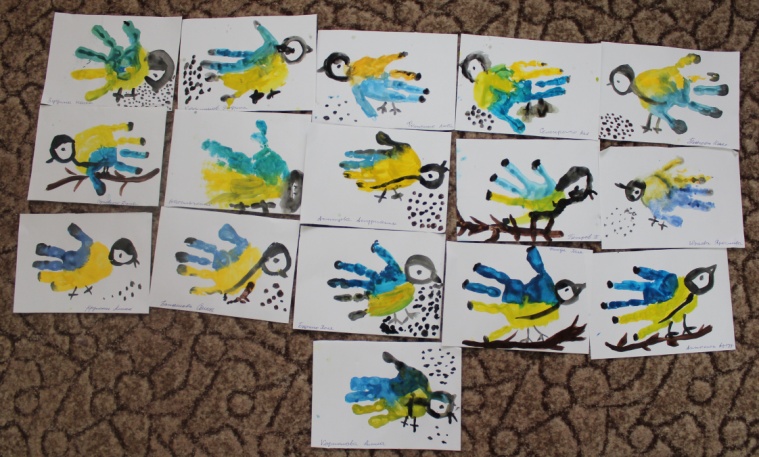 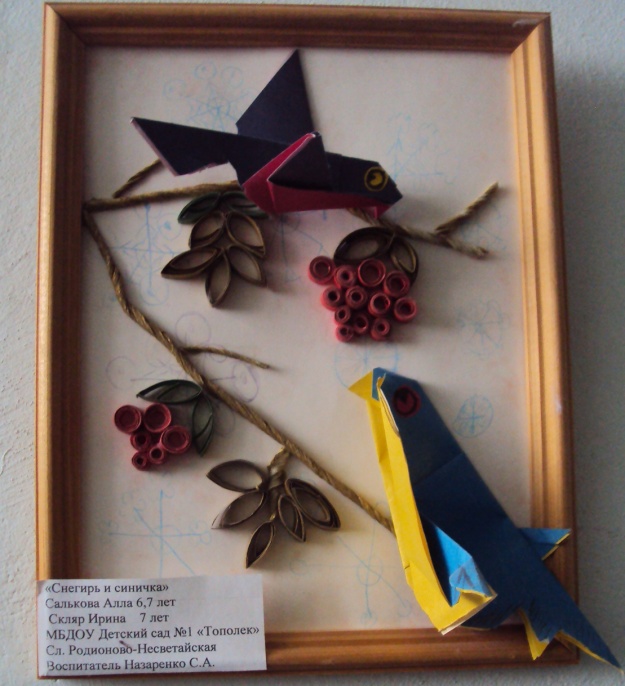 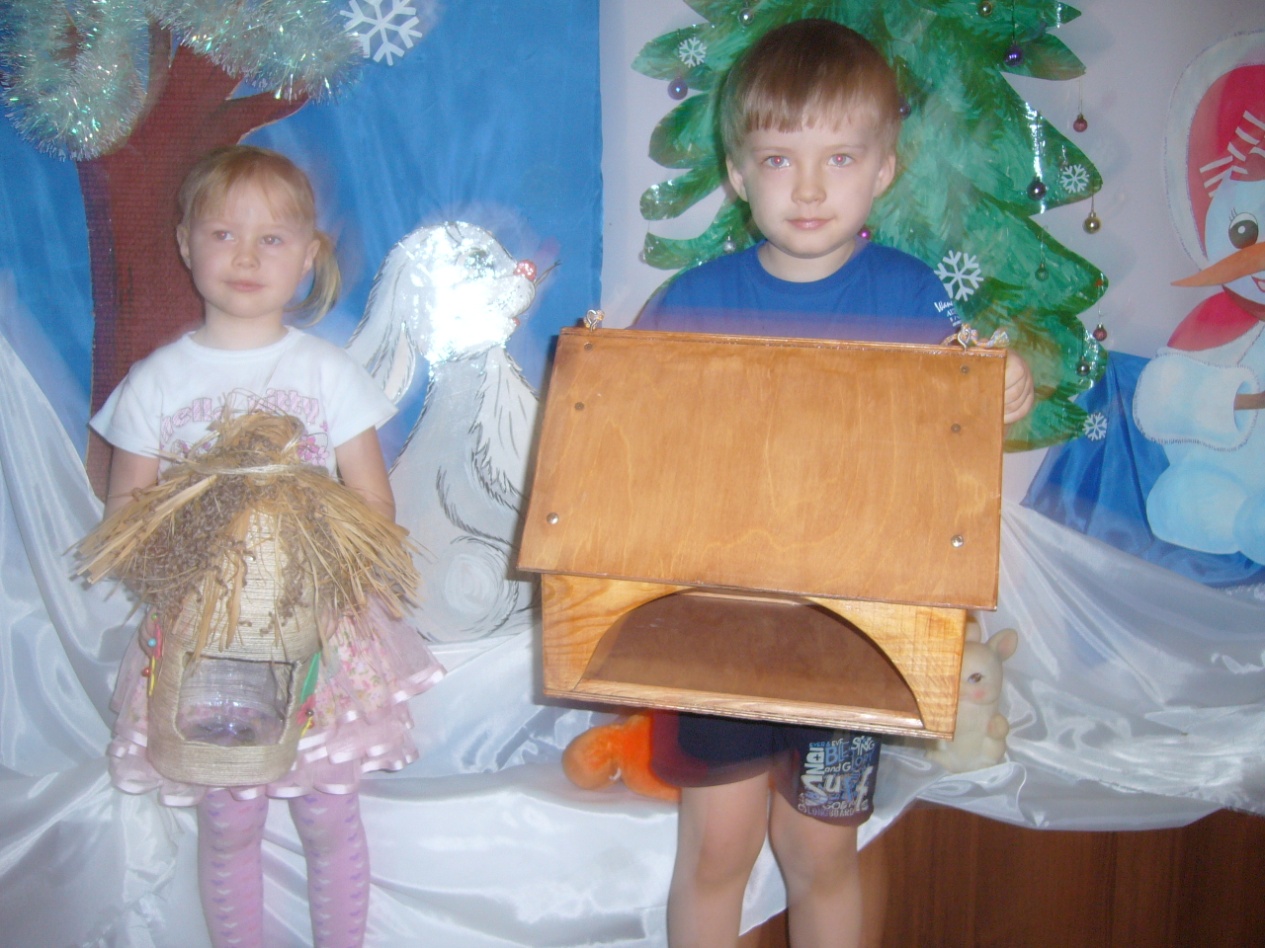 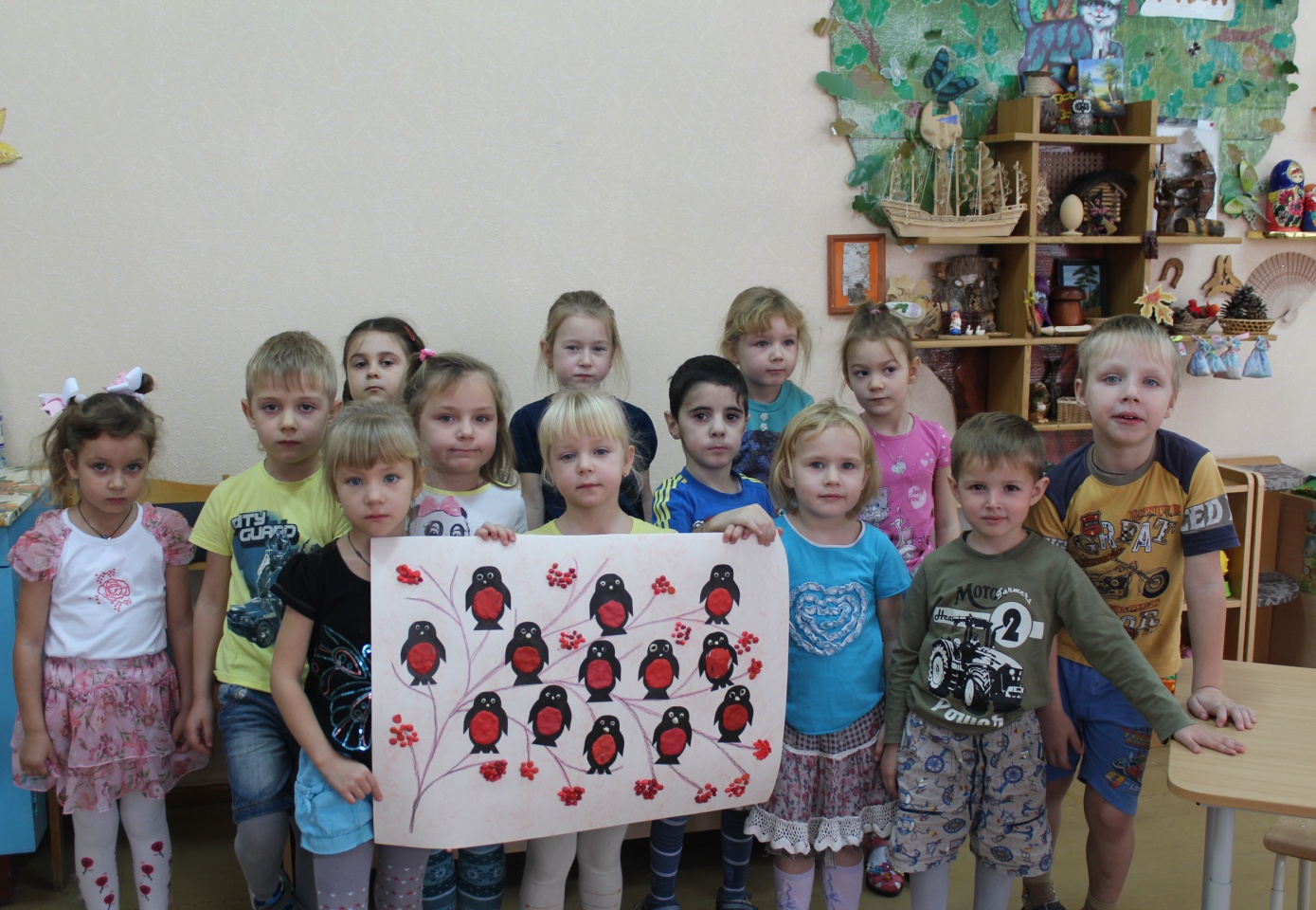 